Supplementary Table 1: The lead molecules of anti-MARV from ChemDiv antiviral librarySupplementary Table 2: The lead molecules of anti-MARV from ChEMBL antiviral library.Supplementary Table 3: The lead molecules of anti-MARV from phytochemical database.Supplementary Table 4: The lead molecules of anti-MARV from natural product NCI diversity setIV.S. No.ChemDiv ID and IUPAC NameChemical Structures18019-06732‐(1,3‐dimethyl‐1H‐pyrazol‐4‐yl)‐2‐(3‐phenyl‐4,5‐dihydro‐1H‐pyrazol‐1‐yl)acetonitrile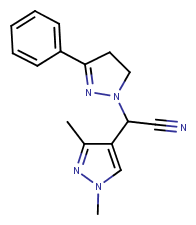 28019-61485‐bromo‐2‐(piperidin‐1‐yl)pyrimidine‐4‐carboxylic acid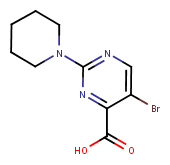 38019-71903‐amino‐N‐(2,3‐dimethylphenyl)benzamide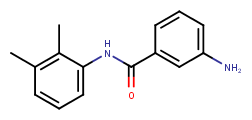 4E155-0978N'‐[(2R)‐2‐(2,3‐dihydro‐1H‐indol‐1‐yl)‐2‐(pyridin‐3‐yl)ethyl]‐N‐(2,5‐dimethylphenyl)ethanediamide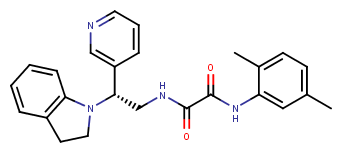 5e155-0983N‐(2H‐1,3‐benzodioxol‐5‐yl)‐N'‐[(2R)‐2‐(2,3‐dihydro‐1H‐indol‐1‐yl)‐2‐(pyridin‐3‐yl)ethyl]ethanediamide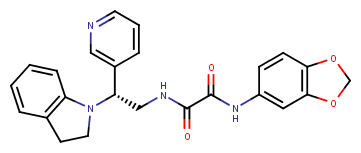 6e155-0988N'‐[(2R)‐2‐(2,3‐dihydro‐1H‐indol‐1‐yl)‐2‐(pyridin‐3‐yl)ethyl]‐N‐(3‐fluoro‐4‐methylphenyl)ethanediamide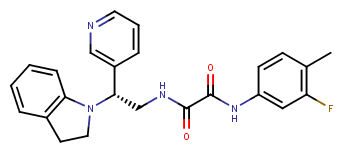 7e155-0994N‐(3‐chloro‐2‐methylphenyl)‐N'‐[(2R)‐2‐(2,3‐dihydro‐1H‐indol‐1‐yl)‐2‐(pyridin‐3‐yl)ethyl]ethanediamide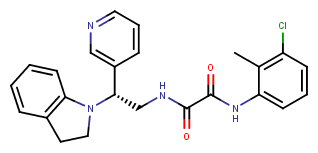 8e155-0995N'‐[(2R)‐2‐(2,3‐dihydro‐1H‐indol‐1‐yl)‐2‐(pyridin‐3‐yl)ethyl]‐N‐(2,4,6‐trimethylphenyl)ethanediamide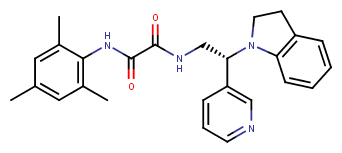 9f058-01621‐methyl‐N‐(5‐methyl‐1,2‐oxazol‐3‐yl)‐1H‐1,2,3‐benzotriazole‐5‐carboxamide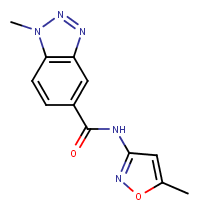 10g645-0041N‐(2‐oxo‐2,3‐dihydro‐1,3‐benzothiazol‐6‐yl)thiophene‐2‐carboxamide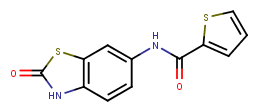 11p166-03263‐[(3R)‐1‐[6‐(cyclopropylamino)pyrimidin‐4‐yl]piperidin‐3‐yl]‐N‐[2‐(dimethylamino)ethyl]propanamide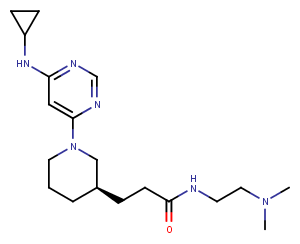 12p166-1267N‐{2‐[3‐(3‐fluorophenyl)‐1,2,4‐oxadiazol‐5‐yl]thiophen‐3‐yl}‐1‐methyl‐1H‐indazole‐3‐carboxamide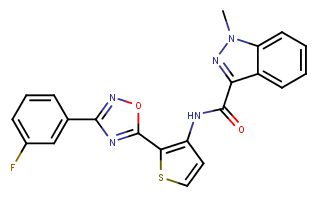 13p166-1799N‐{2‐[3‐(3,4‐difluorophenyl)‐1,2,4‐oxadiazol‐5‐yl]thiophen‐3‐yl}‐1‐ethyl‐1H‐pyrazole‐3‐carboxamide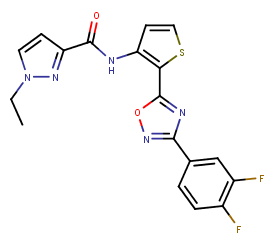 14p166-2041N‐benzyl‐5‐(5‐{[cyclohexyl(methyl)amino]methyl}‐1,2,4‐oxadiazol‐3‐yl)‐N‐methylpyridin‐2‐amine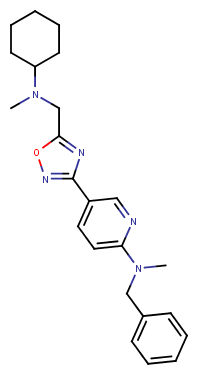 15p549-00425‐(5‐cyclobutyl‐1,2,4‐oxadiazol‐3‐yl)‐2‐(1H‐pyrazol‐1‐yl)pyridine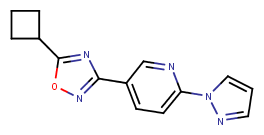 16p633-0038N‐(2‐methylphenyl)‐1H‐pyrrolo[2,3‐b]pyridine‐3‐Sulfonamide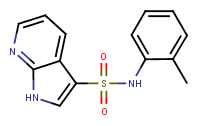 17p633-0061N‐(2‐fluorophenyl)‐1H‐pyrrolo[2,3‐b]pyridine‐3‐Sulfonamide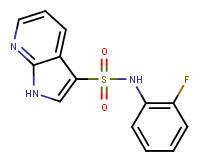 18s695-19874‐[3‐(2‐methyl‐1H‐imidazol‐1‐yl)azetidine‐1‐carbonyl]benzonitrile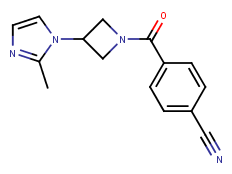 19s695-19953‐[3‐(2‐methyl‐1H‐imidazol‐1‐yl)azetidine‐1‐carbonyl]benzonitrile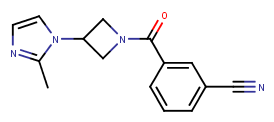 20t001-0365N‐[2‐(pyridin‐3‐yl)‐1,3‐benzoxazol‐5‐yl]but‐2‐ynamide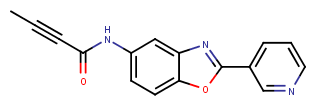 21y030-16294‐chloro‐N‐(3‐chlorophenyl)‐1‐methyl‐1H‐pyrazole‐5‐Carboxamide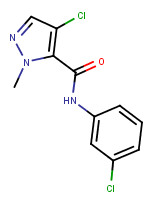 22y040-3666N‐(4‐methyl‐1,3‐thiazol‐2‐yl)‐1,3‐benzothiazole‐6‐Carboxamide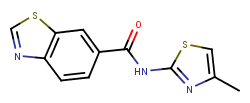 23y040-3667N‐(5‐methyl‐1,3‐thiazol‐2‐yl)‐1,3‐benzothiazole‐6-carboxamide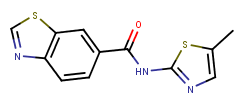 24y040-4650N‐(4‐methyl‐1,3‐thiazol‐2‐yl)‐1H‐1,3‐benzodiazole‐6‐carboxamide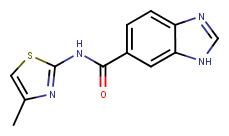 25y200-0316methyl 2‐(pyridin‐4‐yl)quinoline‐4‐carboxylate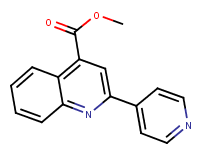 S. No.Chemical ID and NameChemical Structures1CHEMBL2106705Famotine Hydrochloride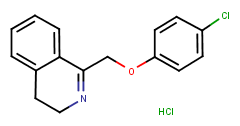 2CHEMBL2110933Famotine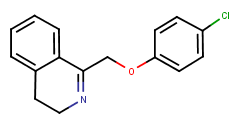 3CHEMBL535396Rimantadine Hydrochloride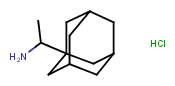 4CHEMBL959
Rimantadine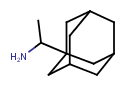 S. No.Chemical ID and NameChemical Structure1NPACT00508(3S,3aS,11aR)‐3‐hydroxy‐6,10‐dimethyl‐2H,3H,3aH,4H,5H,8H,9H,11aH‐cyclodeca[b]furan‐2‐one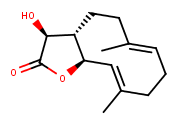 2NPACT007534‐methyl‐1H,2H,5H,10H‐benzo[g]quinoline‐2,5,10‐Trione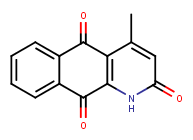 3NPACT00844(1S,2S,4R,7E,11S)‐4,8‐dimethyl‐12‐methylidene‐3,14‐
dioxatricyclo[9.3.0.02,4]tetradec‐7‐en‐13‐on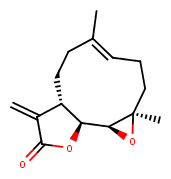 S. No.Chemical ID and NameChemical Structure1NSC: 21728 Sempervirine, Nitrate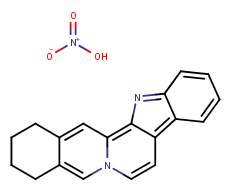 2NSC: 332294 (6Ar,9R,10aR)-7,9-dimethyl-4-propyl-6,6a,8,9,10,10a-hexahydroindolo[4,3-fg]quinoline;(2R,3R)-2,3-dihydroxybutanedioic acid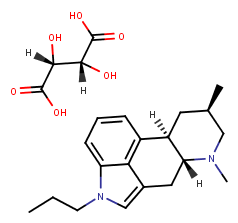 3NSC: 85235 Ambrosin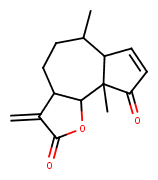 4NSC: 157035 Parthenolide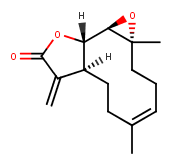 5NSC: 26326 Lapachone, Beta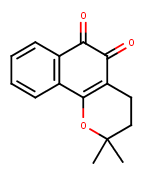 6NSC: 26327 Lapachone, Alpha 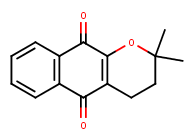 7NSC: 785152 Apocodeine hydrochloride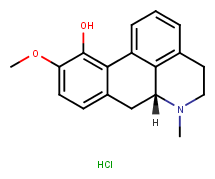 